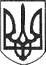 РЕШЕТИЛІВСЬКА МІСЬКА РАДАПОЛТАВСЬКОЇ ОБЛАСТІВИКОНАВЧИЙ КОМІТЕТ РІШЕННЯ22 березня 2021 року                                                                                          № 66Про передачу майна КНП ,,Решетилівська центральна лікарня Решетилівської міської ради Полтавської області” 	Керуючись Законом України „Про місцеве самоврядування в Україні”, враховуючи звернення КНП ,,Решетилівська центральна лікарня Решетилівської міської ради Полтавської області”, з метою створення умов для надання медичних послуг населенню громади, виконавчий комітет Решетилівської  міської радиВИРІШИВ:	1. Передати з 01 квітня 2021 року індивідуально визначене майно (перелік додається) з балансу Центру надання соціальних послуг Решетилівської міської ради на баланс КНП ,,Решетилівська центральна лікарня Решетилівської міської ради Полтавської області”.	2. Створити комісію з приймання – передачі в складі:- Хиль Оксани Вікторівни – директора Центру надання  соціальних  послуг Решетилівської  міської  ради;- Хлистун Юлії Вікторівни – головного бухгалтера Центру надання соціальних  послуг Решетилівської міської ради;- Шульженко Юлії Володимирівни – заступника директора з медичного обслуговування населення КНП ,,Решетилівська центральна лікарня Решетилівської міської ради Полтавської області”;- Вовк Тетяни Петрівни – бухгалтера КНП ,,Решетилівська центральна лікарня Решетилівської міської ради Полтавської області”.	3. Контроль за виконанням рішення покласти на першого заступника міського голови  Сивинську І.В.Секретар міської ради                                                                           Т.А. МалишДодатокдо рішення виконавчого комітету22.03.2021 № 66ПЕРЕЛІКмайна, яке передається з балансу Центру надання соціальних послуг Решетилівської міської ради на баланс КНП ,,Решетилівська центральна лікарня Решетилівської міської ради Полтавської області”Директор Центру надання  соціальних  послуг Решетилівської  міської  ради					О.В.Хиль№ п/пНазваКількість,(шт.)1Апарат УЗТ-101-Ф12Апарат „Корона” - С13Апарат „Алімп” - 114Кушетки медичні45Кушетка масажна16Стіл для воротникового масажу17Інгалятор „Вулкан”18Апарат „Мілта”-Ф19Апарат „Ампліпульс” -7110Іонізатор Гіпократ111Апарат Поток -1112Магафон113Годинник пісочний 10/хв.114Стетоскоп Рапнопорта115Масажор Фараон116Масажний стіл алюмінєвий117Тумбочка218Лоток319Стіл медичний 220Аплікатор АЛ 5.0 Ад  Ромашка121Аплікатор Волш. лента122Аплікатор Супутник пояс великий123Витафон124Апарат Маг-30-4125Апарат „Аромотерапія”126Стіл медичний 227Стільці428Стілець чорний329Костюм для масажу 130Халат білий131Дорожка 1,2х31